                         Sehreen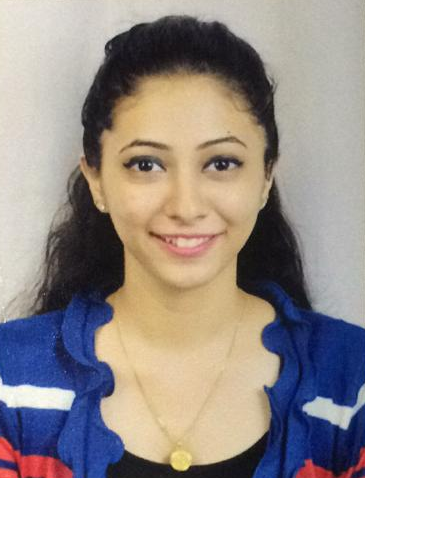 Sehreen.317070@2freemail.com CAREER OBJECTIVETo secure a mid-level position in human resources field that would entrust me with maintaining and enhancing the human resources and developing the strong professional team for company.AREAS OF EXPERTIES Recruitment                                             Staffing                                            General Administration Employee Relations/ welfare                   Customer ManagementPROFESSIONAL EXPERIENCEePaisa Services Pvt Ltd :Mar 2017– July 2017                                                                 HR executiveReviewing resume and applications.Conducting recruitment interviews and providing the necessary inputs during the hiring process.Preparing and submitting all relevant HR letters (offer & confirmation) / documents / certificates as per the requirement of employees in consultation with the management.Reference Checks for new joinees.Joining formalities and documentation for new joiners.Handling Employee engagement activities.Maintain employee files and records in electronic and paper form.Work with the HR Head in administering the performance evaluation process.Assist in development and implement HR policies and procedures.Antal International Network: April 2016 – October 2016Associate Consultant – Specialist RecruiterA passionate e-commerce recruiter, specializing in recruiting UI/UX Roles (Web/Mobile) across product IT companies.Mapping out the market in terms of identifying opportunities, maintaining and building a resource pool of candidates and clients and commercially qualifying available resources to enhance profitability and add business value. Looking after key hiring requirements within the design space. End to End Recruitment for Product/ E-Commerce Companies. Identify suitable candidates for current and future requirements. Initial screening, interviewing and short listing of candidates. Interact with the clients and take the feedback till the final placement and also maintain mutual relationship for the future requirements. Maintain & manage database of clients & candidates for future requirements for similar position. Jet Airways (I) Ltd: Jan 2016 – April 2016Customer Service Assistant (CSA)Responsibilities: Provide efficient guest service and optimize revenue. Perform various customer service functions at the airport (check-in / boarding gate and ramp). Perform allocation assigned as per the roster. Check status of all flights including catering uplift and adjust as required. Handle special situations and conditions. eg. - Flight disruption / cancellation / overbooking. Carry-out the upgrades according to the guidelines in respect of overbooking. Personally deal with denied boarded and off-loaded guests, irate guests on exceptional basis. Ensure safe / efficient operation of all activities at the Airport. Ensure all ground handling activities are conducted as per Airline standards and policies Sutra Services Pvt Ltd: Aug 2014 – Aug 2015Talent Acquisition Executive (Tech Recruiter)Responsibilities:Working with Top notch Product based Start-ups on technology roles. Understanding requirements from clients & working on same with regards to the processes set. Tapping candidates from various Job portals like Naukri, monster etc. Head hunting people from professional social networking platforms like LinkedIn Github, Dribble.Have handled & closed technical positions like Java, Php, Python, Machine learning, Data Scientist, Mobile Developers (Android, iOS, Windows) etc. Maintain a pool of candidates & floating them for future requirements.                                                            ACADEMIC CREDENTIALSDiploma in Human Resource Management: Welingkars Institute of Management Studies 2015BCOM: Mithibai Motiram Kundanani College, Mumbai, University of Mumbai in 2014TECHNICAL SKILLSTOOLS: MS Office, Word, Excel, Power Point and Outlook.E-MAILING TOOLS: MS outlook, Yahoo & Google.Experience with Bamboo HR, Basecamp, Time Doctor HRM software. PERSONAL INFORMATIONDate of Birth:	18th October 1993Gender:	FemaleMarital Status:	SingleNationality:	IndianLanguages Known:	English, Hindi and MarathiReferencesAvailable upon Request